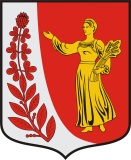 СОВЕТ ДЕПУТАТОВМУНИЦИПАЛЬНОГО ОБРАЗОВАНИЯ«ПУДОМЯГСКОЕ СЕЛЬСКОЕ ПОСЕЛЕНИЕ»ГАТЧИНСКОГО МУНИЦИПАЛЬНОГО РАЙОНАЛЕНИНГРАДСКОЙ ОБЛАСТИР Е Ш Е Н И Еот 14.12.2022                                                                                                                           № ___О формировании бюджетного прогноза Пудомягскогосельского поселения Гатчинского муниципального района Ленинградской областиВ соответствии со ст. 170.1 Бюджетного кодекса Российской Федерации, Федеральными законами от 06.10.2003 № 131-ФЗ «Об общих принципах организации местного самоуправления в Российской Федерации», от 28.06.2014 № 172-ФЗ «О стратегическом планировании в Российской Федерации», Совет депутатов Пудомягского сельского поселенияРЕШИЛ:
	1. Администрации Пудомягского сельского поселения разработать долгосрочный бюджетный прогноз в соответствии с требованиями Бюджетного кодекса Российской Федерации.2. Настоящее решение подлежит официальному опубликованию в газете «Гатчинская правда» и размещению на официальном сайте Пудомягского сельского поселения в сети Интернет.3. Настоящее решение вступает в силу со дня принятия.ГлаваПудомягского сельского поселения                                                                             Л.И. Буянова